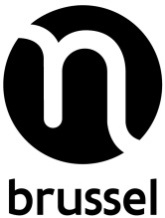 AanvraagformulierProjectsubsidieVul de onderstaande gegevens volledig in, onderteken de aanvraag  en stuur het formulier, voorzien van de nodige bijlagen per post naar:Vlaamse Gemeenschapscommissie t.a.v. SportdienstEmile Jacqmainlaan 1351000 BrusselOf via mail naar: sportdienst@vgc.be Identificatiegegevens van de initiatiefnemerInitiatiefnemerNaam:      Straatnaam en nummer:      Gemeente:      Ondernemingsnummer:      Rekeningnummer:      Contactpersoon Naam:      Tel.  / GSM:      E-mailadres:      Straatnaam en nummer:      Gemeente:      VoorwaardenOm in aanmerking te komen voor subsidies moet de initiatiefnemer voldoen aan een aantal erkenningscriteria:In alle communicatie, ook tijdens de activiteiten, moet het Nederlands gebruikt worden. Daarnaast kunnen eventueel andere talen functioneel gebruikt worden.Het sportinitiatief richt zich op een hoofdzakelijk Brussels publiek.Het sportinitiatief vindt hoofdzakelijk plaats in het tweetalig gebied Brussel-Hoofdstad, tenzij de aanvrager kan aantonen dat er in het Brussels Hoofdstedelijk Gewest geen beschikbare infrastructuur voorhanden is of tenzij het een G-sportinitiatief betreft.De aanvrager onderschrijft de principes en de regels van de democratie en van het Europees Verdrag inzake de Rechten van de Mens en past die toe in het sportinitiatief.De aanvrager moet de waarden van de Panathlonverklaring over ethiek in de jeugdsport onderschrijven en toepassen in het sportinitiatief.OMSCHRIJVING PROJECTNaam van het project:Uur/uren:Datum/periode:Plaats (sportinfrastructuur):Doelstellingen:Doelpubliek:Erkende sportinitiatieven kunnen een subsidie ontvangen voor de organisatie van een sportproject als voldaan is aan de erkenningscriteria en aan een aantal bijkomende basiscriteria:OPEN KARAKTERToon aan dat het sportproject open staat voor iedereen en ruim wordt gecommuniceerd:Beschrijf op welke wijze de promotie zal gevoerd worden (aantal folders, aantal affiches, verspreiding, pers…):alle drukwerken bevatten het officiële logo van de Vlaamse Gemeenschapscommissie.een exemplaar van alle drukwerken wordt bij dit dossier gevoegd. TOEGANKELIJKHEID EN DIVERSITEITDe organiserende instantie beoogt een democratische prijs, motiveer:Toon aan dat de organiserende instantie maatregelen neemt in functie van toegankelijke deelname door kansengroepen:De organiserende instantie beoogt lokale samenwerkingsverbanden met Nederlandstalige partners:ORGANISATORISCHE VERANTWOORDELIJKHEIDDe organiserende instantie is in orde met organisatorische verantwoordelijkheid. Geef informatie over de verzekering, sabam, billijke vergoeding(en), wettelijke/legale betaling medewerkers,…:BEGROTINGGeef een begroting op waarbij wordt rekening gehouden met de volgende elementen:de begroting bevat een raming van alle inkomsten en alle uitgavende inkomsten en uitgaven zijn in evenwicht.Vul onderstaande tabel in of voeg een eigen document toe als bijlage.Aantal bijlagen: 		Ondergetekende verklaart dat deze gegevens naar waarheid werden verstrekt.Datum:      Naam en handtekening van de aanvrager:UitgavenBedragInkomstenBedragSportbegeleiders:Publiciteit:VerzekeringSportinfrastructuur…EUREUREUREUREigen inkomstenBijdrage deelnemersVerkoop/verbruikSubsidies van andere instanties:Sponsoring:…EUREUREURTotaalEURTotaalEUR